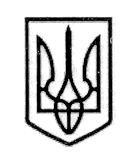 У К Р А Ї Н А СТОРОЖИНЕЦЬКА МІСЬКА РАДА СТОРОЖИНЕЦЬКОГО РАЙОНУЧЕРНІВЕЦЬКОЇ ОБЛАСТІВИКОНАВЧИЙ КОМІТЕТР І Ш Е Н Н Я 11 серпня 2020 року                                                                                   № 151   	 На виконання Постанови Кабінету Міністрів України від  07 лютого 2018 року №107 «Про затвердження Порядку використання коштів, передбачених у державному бюджеті для державної підтримки тваринництва та переробки сільськогосподарської продукції», в редакції Постанови Кабінету Міністрів України від 20 травня 2020 року № 395 та керуючись Законом України "Про місцеве самоврядування в Україні" та з метою своєчасного прийняття документів на отримання дотацій за бджолосім’ї, складання відомостей фізичних осіб та суб’єктів господарювання, що              є власниками бджолосімей, які мають право на отримання дотацій за бджолосім’ї та передачі їх в Департамент агропромислового розвитку Чернівецької обласної державної адміністрації,      ВИКОНАВЧИЙ КОМІТЕТ МІСЬКОЇ РАДИ ВИРІШИВ:1. Призначити відповідальним за прийняття документів на отримання дотацій за бджолосім’ї, складання відомостей фізичних осіб та суб’єктів господарювання, що є власниками бджолосімей, які мають право на отримання дотацій за бджолосім’ї та передачі їх в Департамент агропромислового розвитку Чернівецької обласної державної адміністрації начальника відділу економічного розвитку, торгівлі, інвестицій та державних закупівель Сторожинецької міської ради (Бойчук Д.О.).2. Уповноважити в.о. старост  Сторожинецької міської ради приймати від фізичних осіб та суб’єктів господарювання документи на отримання дотацій за бджолосім’ї, видавати довідки про реєстрацію пасіки із зазначенням кількості наявних бджолосімей на момент подання документів та передавати сформований пакет документів у відділ економічного розвитку, торгівлі, інвестицій та державних закупівель Сторожинецької міської ради до 1 жовтня поточного року. 	3. Контроль за виконанням даного рішення покласти першого заступника Сторожинецького міського голови Брижака П.М.Сторожинецький міський голова                                Микола КАРЛІЙЧУКПро організацію виконання Постанови КМУвід 07 лютого 2018р. №107 «Про затвердженняПорядку використання коштів, передбачениху державному бюджеті для державної підтримки тваринництва та переробки сільськогосподарської продукції»Підготував:Михайло ГАЛИЦЬКИЙМихайло ГАЛИЦЬКИЙПогоджено:                  Аліна ПОБІЖАНАліна ПОБІЖАНГалина ОЛІЙНИК Віоріка НЯЙКО